Automotive Technology 6th EditionChapter 113 – Tires and WheelsLesson PlanCHAPTER SUMMARY: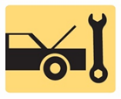 1. Introduction to tires, parts of a tire, tire molding, and service description2. High-flotation tire sizes, load index and equivalent loads, and speed ratings3. Tire pressure and traction, rim width and tire size, and uniform tire quality grading system4. All-season tire designation, DOT tire code, tire conicity and ply steer5. Vehicle handling and tire slip angle, spare tires, run-flat tires, and GM TPC rating6. Tire selection considerations, wheels, tires valves, unsprung weight, and lug nuts_____________________________________________________________________________________OBJECTIVES: 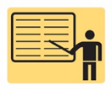 1. Explain the purpose and functions of tires. 2. Identify the parts of a tire and describe how it is constructed. 3. Discuss tire sizes, load index, ratings, specifications, and grading. 4. Discuss tire concicity and vehicle handling. 5. Describe spare tires and run-flat tires.6. Describe tire selection considerations. 7. Explain the construction and sizing of steel and alloy wheels and attaching hardware. 8. This chapter will help prepare for ASE suspension and steering (A4) certification content area “E” (Wheel and Tire Diagnosis and Repair).____________________________________________________________________________________RESOURCES: (All resources may be found at http://www.jameshalderman.com) Internet access required to hyperlink.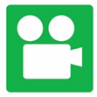 1. Task Sheet ASE (A4-A-2) P-1: Tire Identification2. Chapter PowerPoint 3. Chapter Crossword Puzzle and Word Search 4. Videos: (A4) Suspension and Steering Videos5. Animations: (A4) Suspension and Steering Animations____________________________________________________________________________________ACTIVITIES: 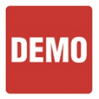 1. Task Sheet ASE (A4-A-2) P-1: Have students complete Tire Identification Task Sheet.         _____________________________________________________________________________________ASSIGNMENTS: 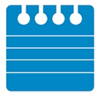 1. Chapter crossword and word search puzzles. 2. Complete end of chapter 10 question quiz. _____________________________________________________________________________________CLASS DISCUSSION: 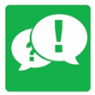 1. Review and group discussion chapter Frequently Asked Questions and Tech Tips sections. 2. Review and group discussion of the five (5) chapter Review Questions._____________________________________________________________________________________Automotive Technology 6th EditionChapter 113 – Tires and WheelsLesson PlanNOTES AND EVALUATION: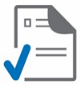 _____________________________________________________________________________________